ПроектД. Ющука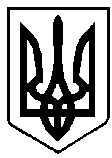 ВАРАСЬКА МІСЬКА РАДАВИКОНАВЧИЙ КОМІТЕТВАРАСЬКОЇ МІСЬКОЇ РАДИ                   Р І Ш Е Н Н Я                            14 березня 2022 року	                                             	      № 109-ПРВ-22-4310Про визначення  видів безоплатнихсуспільно корисних робіт для порушниківта засуджених осіб, на яких судом накладеноадміністративне стягнення та кримінальне покарання у вигляді громадських робіт, тапідприємств і установ, у сфері відання якихперебувають об’єкти, на яких порушникита засуджені особи відбуватимутьадміністративне стягнення та кримінальнепокарання у вигляді громадських робітна 2022 рікВраховуючи листи Вараського районного відділу філії Державної установи «Центр пробації» у Рівненській області від 11.01.2022 року №40/2/106-22, від 11.01.2022 року №40/2/107-22, на виконання частини першої статті 56 Кримінального кодексу України, частини першої статті 36 Кримінально-виконавчого  кодексу України, та статей 30-1,  321-1, 321-3 Кодексу України про адміністративні правопорушення, розглянувши лист комунального підприємства «Благоустрій» Вараської міської ради від 09.02.2022 №4550-81-22, лист департаменту культури, туризму, молоді та спорту виконавчого комітету Вараської міської ради від 20.01.2022 №27-/2022, лист КП «УК «ЖКС» ВМР від 07.02.2022 №43,  керуючись статтею 40 Закону України «Про місцеве самоврядування в Україні»,  виконавчий комітет Вараської міської ради                                             В И Р І Ш И В:Визначити види безоплатних суспільно корисних робіт для порушників та засуджених, на яких судом накладено адміністративне стягнення та кримінальне покарання у вигляді громадських робіт, та підприємств і установ, у сфері відання яких перебувають об’єкти, на яких порушники та засуджені особи відбуватимуть адміністративне стягнення та кримінальне покарання у вигляді громадських робіт, згідно з додатком.Керівникам підприємств і установ, у сфері відання яких перебувають об’єкти, на яких порушники та засуджені відпрацьовують адміністративне стягнення та кримінальне покарання  у вигляді безоплатних громадських робіт:2.1   Погодити з Вараським районним відділом філії Державної установи «Центр пробації» у Рівненській області види суспільно корисних безоплатних робіт та перелік об’єктів, на яких порушники та засуджені особи  виконуватимуть громадські роботи.2.2. Забезпечити особам, що вчинили кримінальні та адміністративні порушення і відпрацьовують призначені судом стягнення та покарання у вигляді громадських  робіт,  безпечні умови праці для їх виконання та дотримання такими особами правил техніки безпеки.2.3. Забезпечити контроль за виконанням порушниками та засудженими громадянами призначених їм громадських  безоплатних робіт.2.4. Своєчасно інформувати Вараський районний відділ філії Державної установи «Центр пробації» у Рівненській області про ухилення порушників та засуджених громадян від виконання громадських робіт.2.5. Вести облік та щомісячно інформувати Вараський районний відділ філії Державної установи «Центр пробації» у Рівненській області про кількість відпрацьованих годин.Контроль за виконанням  рішення покласти на керуючого справами виконавчого комітету Вараської міської ради.  Міський голова							Олександр МЕНЗУЛ                                                                             	          Додаток							до рішення виконавчого комітету							         _____________ 2022 року  №___Перелікпідприємств та види безоплатних суспільно корисних робітдля порушників та засуджених, на яких судом накладено адміністративне стягнення та кримінальне покарання у вигляді громадських робітКеруючий справамивиконавчого комітету							Сергій   ДЕНЕГА№з/пНазва підприємстваОб’єкти, на яких планується проведення громадських робіт	Види суспільно корисних робіт 12341Комунальне підприємство«Благоустрій» ВМРЗагальноміські території, тротуари  та дороги  У весняний, літній та осінній періоди:  прибирання газонів; очищення доріг, тротуарів та прилеглих територій від сміття; підмітання доріг і тротуарів із завантаженням сміття на автотранспорт; підрізання кущів та обрізання сухих гілок дерев; посів трави на газонах; фарбування  малих архітектурних форм, лавочок та урн для сміття.2 Департамент культури, туризму, молоді та спорту виконавчого комітету ВМР Територія «Парку культури та відпочинку»У літній період:прибирання газонів; підрізання кущів та обрізання сухих гілок дерев; посів трави на газонах; фарбування  малих архітектурних форм, лавочок та урн для сміття.3Комунальне підприємство«УК «ЖКС» ВМР Прибудинкові території та  житлові будинкиУ весняний, літній та осінній періоди:прибирання газонів, пішохідних доріжок, прибудинкової території, під’їздів та сміттепроводів в багатоповерхових будинках.